НАРУЧИЛАЦКЛИНИЧКИ  ЦЕНТАР ВОЈВОДИНЕул. Хајдук Вељкова бр. 1, Нови Сад(www.kcv.rs)ОБАВЕШТЕЊЕ О ПОКРЕТАЊУ ПРЕГОВАРАЧКОГ ПОСТУПКАБЕЗ ОБЈАВЉИВАЊА ПОЗИВА ЗА ПОДНОШЕЊЕ ПОНУДАВрста наручиоца: ЗДРАВСТВОOпис предмета набавке, назив и ознака из општег речника набавке:  бр. 211-19-П – Набавка опреме  неопходне за опремање објекта административног пријема и отпуста пацијената,  ОРН: 39000000 Намештај (укључујући канцеларијски) унутрашња опрема уређаји за домаћинство осим.Основ за примену преговарачког поступка и подаци који оправдавају његову примену:Наручилац у претходно спроведеном поступку јавне набавке број 144-19-O – Набавка опреме и намештаја, неопходних за опремање објекта административног пријема и отпуста пацијената, за партију 2. Набавка опреме  неопходне за опремање објекта административног пријема и отпуста пацијената, није примио ниједну понуду, те је поступак јавне набавке обуставио у складу са чланом 109. став 1. Закона о јавним набавкама.Сходно изнетом, стекао се законски основ за спровођење преговарачког поступка без објављивања позива за подношење понуда, а све у складу са чланом 36. став 1. тачка1. Закона о јавним набавкамаНазив и адреса лица којима ће наручилац послати позив за подношење понуда:  „JAPI com“ d.o.o., ул. Руменачка, бр. 13, Нови СадКЛИНИЧКИ ЦЕНТАР ВОЈВОДИНЕАутономна покрајина Војводина, Република СрбијаХајдук Вељкова 1, 21000 Нови Сад, т: +381 21 484 3 484 е-адреса: uprava@kcv.rswww.kcv.rs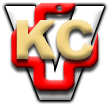 